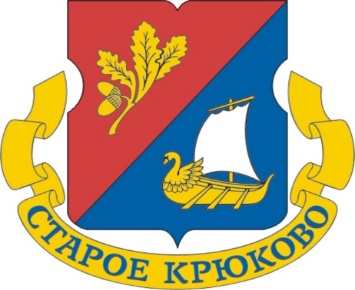 Состав комиссии по делам несовершеннолетних и защите их прав района Старое Крюково г. МосквыПредседатель комиссии:Харпак Василий НиколаевичГлава управы района  
Старое Крюково Заместитель председателя комиссии: Буянов Валерий Алексеевич Шолохов Андрей ЛеонидовичПопкова Оксана ГеннадиевнаПервый заместитель главы управы района Старое Крюково по вопросам экономики, торговли и услугам Заместитель главы управы района Старое Крюково по работе с населениемНачальника ОСЗН районов Старое Крюково и Силино ЗелАО г. МосквыОтветственный секретарь:Макеева Елена МихайловнаОтветственный секретарь КДНиЗПЧлены комиссии:Щербакова Наталья АлександровнаПавлова Наталья МихайловнаНачальник отдела по взаимодействию с населением управы района Старое КрюковоВедущий специалист управы района Старое Крюково, инспектор КДНиЗПСлесарев Андрей СергеевичГлава муниципального округа Старое Крюково Акуличев Михаил  ВячеславовичСоветник юридической службы управы района Старое КрюковоТетерин Егор ВладимировичЗаместитель начальника полиции (по охране общественного порядка) ОМВД по районам Силино и Старое Крюково г. МосквыКузнецова Ольга МихайловнаИнспектор ОДН ОМВД России по районам Силино и Старое Крюково г. МосквыШакула Елена АнатольевнаСоциальный педагог ГБОУ «Школа № 1528»Эристова Татьяна ВикторовнаЗаведующий отделением комплексной помощи семьям с детьми районов Силино и Старое Крюково ГБУ МСЦ «Зеленоград»Илюшин Сергей Владимирович Понаморева Екатерина Вячеславовна Медицинский психолог филиала № 10 ГКУЗ Московский научно-практический центр наркологии (НД № 10)Заведующая педиатрическим отделением № 1 ГБУЗ «ДГП № 105 ДЗМ»Соколова Ольга АнатольевнаЗаместитель начальника Отдела трудоустройства ГКУ Центра занятости населения «Зеленоградский»Землякова Надежда ФедоровнаПредседатель Совета ОПОП  района Старое КрюковоАртемьева Ирина Сергеевна Брагарь Наталья ИвановнаДиректор ГБУ «Талисман»Старший инженер ОМПР Управления по Зеленоградскому АО ГУ МЧС России МосквыЯкушина Елена Анатольевна Захарова Светлана ВалерьевнаГБУК «ОКЦ ЗелАО»ГБУ ДО МКСШ «Зеленоград»